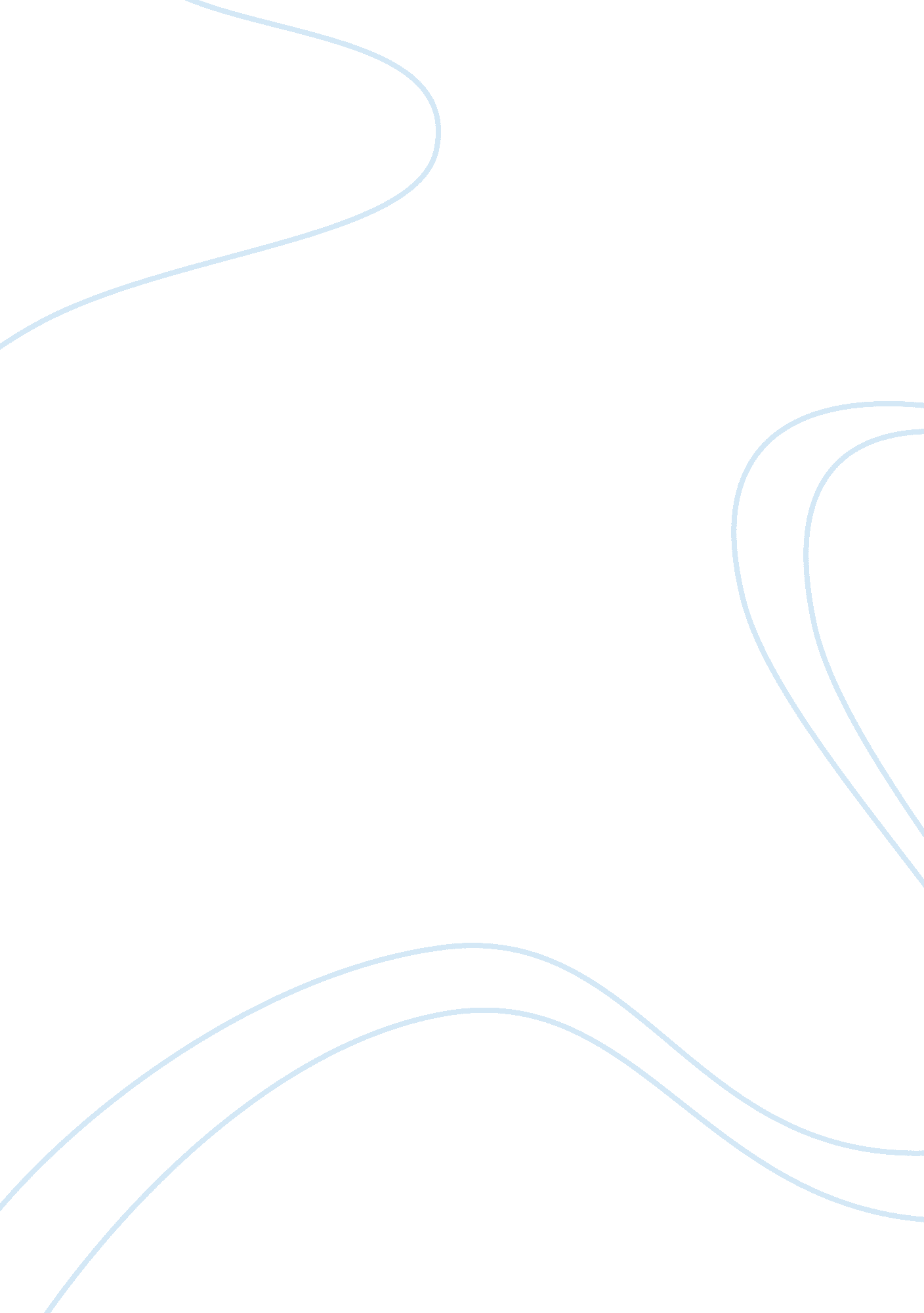 Disastrous consequenceSociology, Communication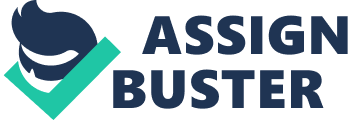 In life, we encounter circumstances wherein we gave our all but we continue to fail. Our idealistic expectations were shattered by the realization that sometimes we cannot control our actions even if it was aimed for our individual betterment. In the end, the question remains to be on how we are going to address these hurdles and challenges facing us. The ability to recover and stand up despite these setbacks remains to be the ultimate goal for everyone. Looking back, there was one experience that disappointed me because I had ideal expectations towards a particular project that I had made. It happened when our instructor provided a topic for us to write about. This research shall be huge component for our research. I really need a good grade to pull out a good performance in the end. Due to this, we were allowed to choose a topic of our choice and relate it towards the lessons that were taught during the first half of the class. In addition to these, the specific details and objectives were given three weeks before submission. In a nutshell, the topic was my specialization since I had spent numerous times working on that issue. Moreover, I had gathered sufficient references that can guide me towards the process of writing. Since I really need a high grade for this paper, I made contact with the professor occasionally to inform her about my updates. Lastly, I was able to finish it one week in advance. That was why I had the chance to proofread and analyze the paper for errors. However, when the grades turned out, I was disappointed when I saw that my grade was not up to my expectations. In addressing this, I went to my professor and asked her the reason I got the grade. She indicated that I was too focused on creating a paper based on the idea that I know and failed to appropriately link it towards the subject. I felt bad on this because I had the opportunity to consult with her. But I used this experience as a learning opportunity for me to enhance and improve on my writing skills so next time I won’t achieve the same results. 